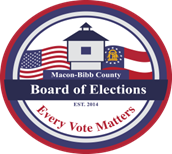 OFFICIAL PUBLIC NOTICE OF PREPARATION AND TESTING OF VOTING EQUIPMENTIn compliance with Georgia State Election Board Rule 183-1-12-.08, logic & accuracy testing and preparation of the voting equipment and components for use in the General and Special Runoff Election to be held on Tuesday, January 5, 2021 will commence at 9:00 a.m. Friday, December 4, 2020 and will continue from day to day until preparation is complete.Testing is open to members of the public and will be conducted at the Macon-Bibb County Board of Elections office located at 2525 Pio Nono Avenue, Suite 1200, Macon, GA.Mike Kaplan, ChairpersonBoard of Elections